Medezeggenschapsraad OBS de Blaak.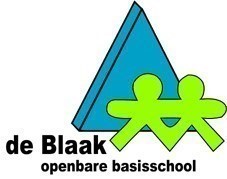 Agenda MR vergadering 16-06-2020  Aanvang:  20.00 uur  (op TEAMS) Notulen: Elina Voorzitter: Hilde  Hilde opent de vergadering. Een speciaal welkom voor Remko Verbeek, lid van de GMR als ouder van onze school. Mededelingen  vanuit de directie: Personeelszaken:  MW, EC en CdW: situatie is onveranderd. Het is onzeker of zij begin schooljaar starten.IW en LdK nemen eind schooljaar afscheid.Vanwege de onrust van het afgelopen schooljaar inde kleuterbouw is voor komend schooljaar bij opmaat extra formatie aangevraagd en toegekend. Zo kunnen we een stabiel team neerzetten en kwaliteit waarborgen. FL is full time aangenomen voor een kleutergroep. EC en MW gaan samen een groep doen. Indien zij niet kunnen starten is er slechts voor 1 groep vervanging nodig.Hilde: vroeger werd MR betrokken bij aannemen nieuwe leerkracht. Is dat nu anders? Janneke: officieel hadden jullie daar wel bij moeten zitten. Excuses daarvoor.  FL is aangenomen in overleg met MT, moest snel worden besloten, heeft hier al eens stage gelopen, een uitgebreid gesprek met haar was niet nodig. In de loop van het schooljaar is LvK ook aangenomen zonder de MR erin te betrekken, daar moet zorgvuldiger mee omgegaan worden. Dat moet de volgende keer beter.  Voorstel Lieke: agenderen rond jan/febr om te kijken of er ruimte is om nieuwe collega’s aan te nemen en dan een afspraak maken wie er bij de gesprekken kan/ wil zitten. John: bij klas 5A wordt er na een half jaar op 1 dag gewisseld op van leerkracht . Janneke: heeft met formatie te maken. Anders zou 1 van die 2 leerkrachten teveel uren maken.    1.Notulen 19-05-2020. Goedgekeurd met een aantal aanpassingen. Opmerkingen: in notulen moet duidelijk staan of MR advies of instemming geeft, en welke geleding die advies/instemming moet geven.Tussen twee vergaderingen is email verkeer geweest, waarin de MR is gekend. Hoe leggen we dit vast zodat ouders dit kunnen lezen. Janneke vraagt na aan mede- directeuren hoe zij dit borgen. Werkverdelingsplan. PMR moet hier toestemming voor geven. 75% van het team moet voor zijn. Het plan is in de teamvergadering gepresenteerd en uitgelegd, en iedereen heeft voor gestemd. De PMR stemt in met de procedure  rondom en met  het werkverdelingsplan.Nascholingsplan: Janneke geeft uitleg over dit plan. De wensen van teamleden zijn hierin opgenomen en passen binnen  de ambitie van de school. Groot deel van de scholing wordt besteed aan het HPO traject.De PMR stemt in met het nascholingsplan.Verbouwing.Janneke laat bouwtekeningen zien. De sfeer van de school wordt doorgetrokken in het stuk dat verhuurd is geweest aan de Borne. Hier komen de groepen 3 (geel).De ruimtes voor de Bso krijgen een eigen sfeer maar sluiten door belijning wel aan . Uitgangspunten bij de verbouwing zijn vooral veel ruimte en lichtinval te creëren o.a. voor een uitdagende leesomgeving voor groep 3 en extra werkplekken. Er komen ook veranderingen in de blauwe zone van groep 7 en 8. In de oude speelzaal bijvoorbeeld komen 3 spreekkamers (Blaak, Kinderstad en Borne), de rest wordt een soort aula met werkplekken speciaal voor de groepen 7 en 8.De MR is erg enthousiast na het zie van de plannen. Kinderstad investeert, waarbij Janneke haar wensen heeft kunnen uitspreken van meer licht en meer ruimte in de gangen. Win win situatie dus, want over 7 jaar zijn wij pas aan de beurt om de middelen te krijgen om de school aan te pakken. De huur wordt hiertegen weggestreept.Janneke laat een sfeerimpressie zien.Hilde: Moet er voor een verbouwing ook niet een advies van de MR worden gegeven? Hebben wij dat toen gegeven?Janneke: Wat eigenlijk eerst de Borne was verhuren we nu aan Kinderstad. En Kinderstad heeft in ruil daarvoor van het bestuur de opdracht gekregen dat zij die verbouwing mogen laten plaatsvinden. Dus daar is geen advies of instemming van de MR nodig.Hilde: Maar er zijn ook andere dingen, zoals de aula, leeshoek, werkhoeken, er verandert best veel.Janneke: leeshoek en werkhoek was eigenlijk van grootonderhoud uit het verleden, maar dat is destijds niet gedaan omdat De Borne die lokalen gebruikte. Dit is dus eigenlijk een deel van het onderhoudsplan van wat er toen lag.Janneke zoekt uit of dit onder adviesrecht/ instemming MR valt, en vraagt dit na bij Wim (bestuur). Tussenschoolse opvang.Janneke vraagt naar de ervaring van iedereen. De Eetclub doet dat nu. Gaat niet altijd even goed. Zijn vrijwilligers, geen pedagogen, waardoor er toch vaak dingen mis gaan in een pauze. De vrijwilligers hebben we ook nog maar voor korte tijd. Een aantal is boven de 70. Die stoppen binnenkort. Nieuwe vrijwilligers vinden is lastig. Medewerkers vanuit Kinderstad detacheren is ook lastig vanwege de werktijden.Wat doen we in de toekomst? Afgelopen tijd andere pauzes gehad: per klas, minder kinderen op het plein, kortere pauzes.De effecten die we daarvan hebben gezien willen we wellicht meenemen naar de toekomst. Misschien moeten we naar een continurooster gaan, zodat we geen tussen schoolse opvang meer nodig hebben? Dit komt bij het team en het MT op als we het e e a anders organiseren.Hilde: pauzes vond ik bij de jongere groepen destijds te lang. Dan gaan de kinderen klieren.Sander: lastig. Ik heb ook geen input van andere ouders. Pauzes wel ok, hoeven niet perse korter. Maar nu hoor ik ook geen klachten…Als hierdoor de eindtijd wordt vervroegd heb je waarschijnlijk geen blije ouders. Problemen die genoemd worden voor wat betreft vrijwilligers qua leeftijd ver van basisschoolkinderen af komen te staan zijn ook heel belangrijk. Janneke: stel dat je echt naar een continurooster zou willen gaan, dan moet er een procedure worden opgestart.John: geen aanvullingen. Wel opmerking dat het buiten eten ervoor kan zorgen dat de kinderen hun boterhammen niet op hebben. Eindtijden zijn anders dan de Borne, dat is wel een pre.Lieke: fijn om met je eigen groep alleen buiten te lopen. Rustiger. Vraag: als je evt overgaat op een continurooster gaan de overblijfgelden veranderen. Janneke: Nu wordt weinig gevraagd voor overblijven. Als die vrijwilligers worden vervangen door pedagogisch medewerkers dan gaat de bijdrage flink omhoog. Continurooster betekent dat ouders niks hoeven te betalen. Dat betekent dat leerkrachten geen pauze hebben dus we zullen toch altijd met surveillanten moeten werken.Elina: pauzes verlopen rustiger, minder gedoe buiten, bovendien goed voor de groepsbinding. Kinderen spelen met hun klasgenootjes en alle kinderen worden bij de spelletjes betrokken. Mariken: pauze is te laat voor 2 kleutergroepen de kleuters, dus eten toch in de klas.Janneke wil graag weten wat de MR vindt van eventueel aanstellen van 2 pedagogisch medewerkers als er geen vrijwilligers te vinden zijn, waardoor overblijfgelden duurder worden. Dit Janneke laten weten. Contract met kinderstad loopt tot 1 augustus, moet wel verlegd worden als er geen alternatief is.Dit wordt volgende keer verder besproken.Plannen vergaderdata MR schooljaar 2020-2021,Janneke en Lieke plannen dat voor de zomervakantie in.Frisse school.Nieuw bedrijf met nieuwe richtlijnen. Was al bekend. Oude bedrijf doet de zomerschoonmaak nog…Wat ruist er…Ouder met kritische vragen:Schoolgids stond niet op de website. Is inmiddels wel weer zichtbaar.Vormen groepen 3, procedure zou niet gevolgd zijn. Tijdens oudergesprekken zijn voorkeuren gegeven, is naar zaken gevraagd waar we rekening mee moeten houden. Daar zijn uitspraken over gedaan en die zijn genoteerd. Er wordt een kwaliteitskaart gemaakt m.b.t. de overgang van groep 2 naar groep 3. Hierin gaat o.a. het proces opgenomen worden, de criteria, de visie van het team iets over geen garanties en over waar uiteindelijk beslissingen liggen. Deze kaart wordt als hij klaar is eerst nog voorgelegd aan de MR.Rondvraag:John: veel ouders staan na of voor schooltijd dicht bij elkaar te kletsen. We moeten elkaar erop wijzen/aanspreken.Hilde: geen terugkoppeling gegeven op studiedagen/vrije dagen.Janneke: inhoud vieringen. Die gaat veranderen. 2 keer per jaar tekenen leerkrachten in, en verzorgen met hun klas iets voor de ouders. Dat mag een soort viering zijn, maar ook een tentoonstelling ter afsluiting van een project, of spelletjesmiddag met zelfbedachte spellen, een dansvoorstelling, gewoon wat bij de klas/leerkracht past.Dit is dus alleen voor ouders van eigen klas, en zullen zo waarschijnlijk meer procesgericht zijn. Ouders MR zijn positief. Bij onderstaand gedeelte is Janneke niet aanwezig.Mededelingen uit GMR door Remco.Remco vertelt over zijn ervaringen in de GMR. Mededelingen uit de OR vergadering.Er is geen terugkoppeling geweest vanuit de OR.Mededelingen en bijzonderheden uit de leerteams.Niet besproken.Zichtbaarheid MR. Dit wordt meegenomen naar de nieuwe MR.Verkiezingen MR.Procedure nieuwe MR leden. Wordt door Lieke teruggezocht, staat waarschijnlijk in huishoudelijk regelement.John vraagt na bij Bram of digitale verkiezingen mogelijk zijn. Dit bespreken we dan in eerste vergadering, Hilde en Sander vinden dat geen probleem om daar dan ook bij te zijn.Rondvraag:Hilde: soms komen dingen aan de late kant waar we instemming of advies over moeten geven. We moeten daar rustig over na kunnen denken, en rustig kunnen doen. Graag dingen eerder aankaarten. We moeten alle kanten goed kunnen bekijken.Iedereen beaamt dat, ook al was het voor Janneke dit jaar ook wel lastig en moesten dingen ook snel besloten worden, waar ook iedereen het mee eens is. 